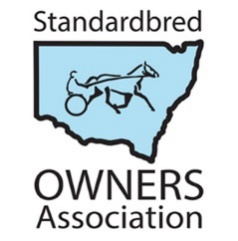 NSW Standardbred Owners AssociationMEMBERSHIP APPLICATION / RENEWAL 2021-2022 SEASON
(1 September 2021 to 31 August 2022)
ANNUAL MEMBERSHIP FEE:  $55.00I hereby apply for membership of the NSW Standardbred Owners Association (NSWSOA) and agree to be bound by the Rules of that Association.PAYMENT OPTIONSName:Address:Suburb:Postcode:Mobile:Telephone:Email:Signature:Date:1.CHEQUE / MONEY ORDERPlease make payable to: 	NSW Standardbred Owners AssociationPost to:  			 P O Box 7, OURIMBAH  NSW  22582.CREDIT/DEBIT CARDPayment can be made via PayPal (through our website).Go to: www.nswsoa.com.au/join now, then scroll down to the PayPal button and click on “Add to Cart” to process your payment.Please note:  PayPal payments attract a $2.00 admin fee ($57 will be deducted from your account)3.DIRECT DEPOSITAccount Name: 	NSW Standardbred Owners Association IncBank:  	ANZ Castle HillBSB:    	012-373Account Number:	2814 354 21